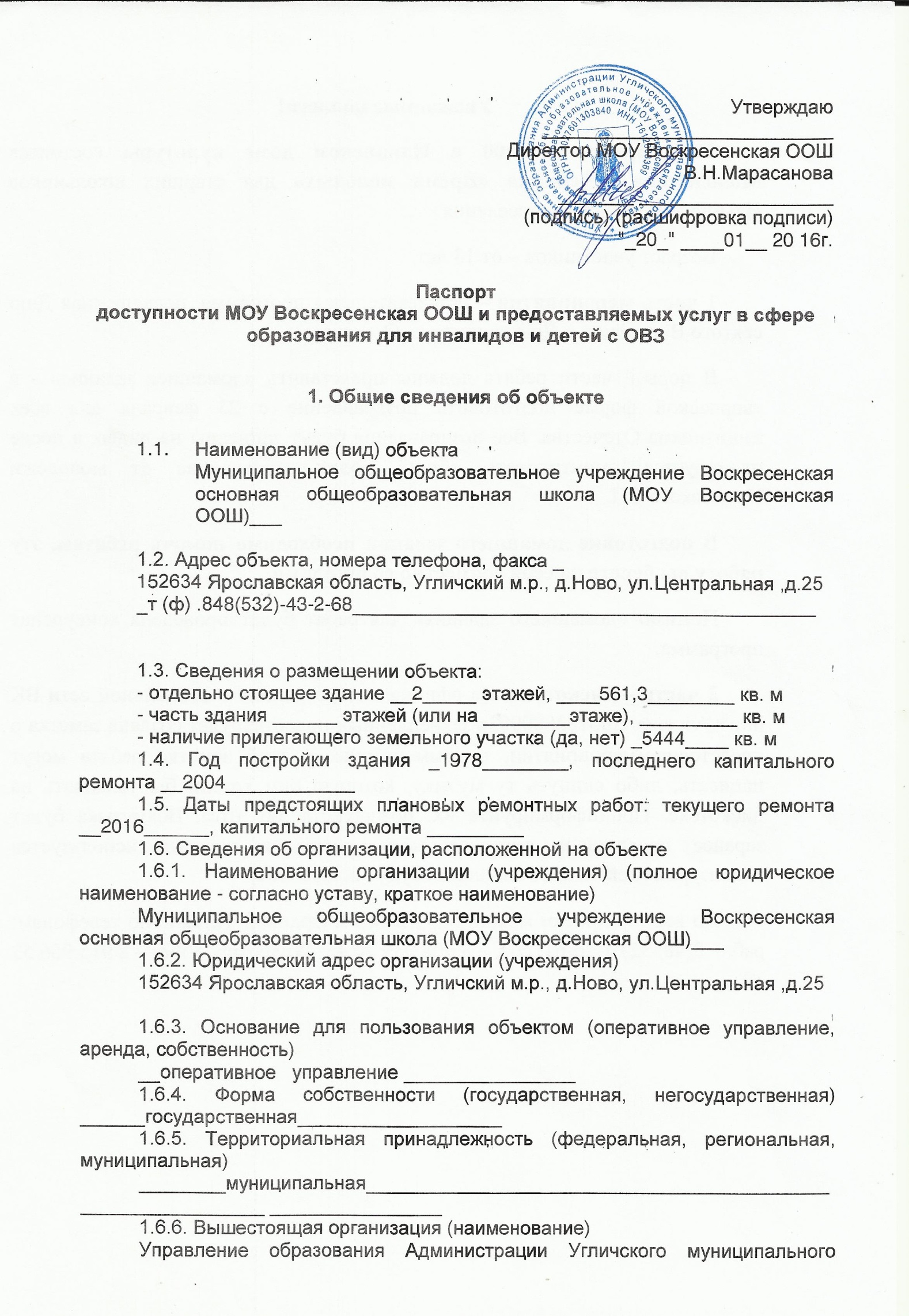 района____________________________________________________________________ ________________1.6.7. Адрес вышестоящей организации, другие координаты152615 Ярославская обл., г.Углич ул.Ростовская д.9________________2. Характеристика деятельности организации на объекте (по обслуживанию населения)2.1. Сфера деятельности (здравоохранение, образование, социальная защита, физическая культура и спорт, культура, связь и информация, транспорт, жилой фонд, потребительский рынок и сфера услуг, другое) ___образование______________________________________________________________________ _____2.2. Виды оказываемых услуг _Реализация программ основного общего образования_________________________________________________________2.3. Форма оказания услуг (на объекте, с длительным пребыванием, в том числе проживанием, на дому, дистанционно) _______на объекте__________2.4. Категории обслуживаемого населения по возрасту (дети, взрослые трудоспособного возраста, пожилые, все возрастные категории) ____дети_______________________________________________________2.5. Категории обслуживаемых инвалидов (инвалиды, передвигающиеся на коляске, инвалиды с нарушениями опорно-двигательного аппарата, нарушениями зрения, нарушениями слуха, нарушениями умственного развития) _______________________________________________________________________2.6. Плановая мощность (посещаемость (количество обслуживаемых в день), вместимость, пропускная способность) ______40/ 70____________2.7. Участие в исполнении индивидуальной программы реабилитации инвалида, ребенка-инвалида (да, нет) ___нет____________________________3. Состояние доступности объекта3.1. Путь следования к объекту пассажирским транспортом_Автостанция Углич  - деревня Ново________________(описать маршрут движения с использованием пассажирского транспорта)Наличие адаптированного пассажирского транспорта к объекту__нет__________________________________________________________________ ________________3.2. Путь к объекту от ближайшей остановки пассажирского транспорта3.2.1. Расстояние до объекта от остановки транспорта __150______ метров3.2.2. Время движения (пешком) __________3_________ минут3.2.3. Наличие выделенного от проезжей части пешеходного пути (да, нет) __да____3.2.4. Перекрестки (нерегулируемые, регулируемые, со звуковой сигнализацией, таймером, нет)___нет_________________________________________________________________ ________________3.2.5. Информация на пути следования к объекту (акустическая, тактильная, визуальная, нет)___________нет_________________________________________________________ ________________3.2.6. Перепады высоты на пути (есть, нет) __нет____ (описать) ________________________________Их обустройство для инвалидов на коляске (да, нет) _____нет________________3.3. Организация доступности объекта для инвалидов** Указывается один из уровней организации доступности объекта для инвалидов и других маломобильных групп населения:А - доступность всех зон и помещений универсальная, объект доступен полностью;Б - доступны специально выделенные участки и помещения;ДУ - доступность условная, требуется дополнительная помощь сотрудника соответствующей организации; услуги предоставляются на дому, дистанционно;ВНД - не организована доступность объекта.3.4. Состояние доступности основных структурно-функциональных зон*** Указывается один из уровней доступности объекта, в том числе для основных категорий инвалидов:ДП-В - доступен полностью всем; ДП-И (К, О, С, Г, У) - доступен полностью избирательно (указать категории инвалидов);ДЧ-В - доступен частично всем;ДЧ-И (К, О, С, Г, У) - доступен частично избирательно (указать категории инвалидов);ДУ - доступен условно;ВНД - временно недоступен.3.5. Итоговое заключение о состоянии доступности объекта _________________________________________________________________________ _________________4. Управленческое решение4.1. Рекомендации по адаптации основных структурных элементов объекта**** Указывается один из вариантов видов работ: не нуждается в адаптации; необходим ремонт (текущий, капитальный); требуется индивидуальное решение с использованием технических средств реабилитации; технические решения невозможны -организация альтернативной формы обслуживания.4.2. Период проведения работ _______не определён________________в рамках исполнения ____региональной программы «доступная среда»___(указывается наименование документа (программы, плана))4.3. Ожидаемый результат после выполнения работ по адаптации объекта (по состоянию доступности) ______доступен частично всем____________ ______Оценка результата исполнения программы, плана (по состоянию доступности)______хорошо______________________________________________________________ ________________4.4. Для принятия решения требуется, не требуется (нужное подчеркнуть) согласование__с общественной организацией инвалидов________________Имеется заключение уполномоченной организации о состоянии доступности объекта______нет______________________________________________________________ ________________(наименование документа и выдавшей его организации, дата)_________________нет___________________________________________________ ________________4.5. Информация размещена (обновлена) с использованием ресурса "Карта доступности субъекта Российской Федерации" _________________________нет____________________________________________(адрес в информационно-телекоммуникационной сети "Интернет", дата размещения)5. Особые отметкиПаспорт сформирован на основании:анкеты (информации об объекте) от "____20." __января__ 2016_____ г.;акта обследования объекта от "____" ___________ 20____ г. N ______.Дата составления паспорта "_20______"_января_ 20 16____г.Лицо, производившее заполнение паспорта:Директор__________ ______________В.Н.Марасанова_(должность) (подпись) (расшифровка подписи)Руководитель объекта:_Директор_________ _____________В.Н.Марасанова___(должность) (подпись) (расшифровка подписи)Категория инвалида (вид нарушения)Уровень организации доступности объекта (формы обслуживания)**12Все категории инвалидов и другие маломобильные группы населенияДУв том числе инвалиды:передвигающиеся на креслах-колясках (далее -К)ВНДс нарушениями опорно-двигательного аппарата (далее -О)ДУс нарушениями зрения (далее -С)ДУс нарушениями слуха (далее -Г)ДУс нарушениями умственного развития (далее -У)БN п/пОсновные структурно-функциональные зоныУровень доступности объекта, в том числе для основных категорий инвалидов***1.Территория, прилегающая к зданию (участок)ДП-В2.Вход (входы) в зданиеДП-И (О,Г, С,У)3.Путь (пути) движения внутри здания (в том числе пути эвакуации)ДЧ-И (О,Г,С,У)4.Зона целевого назначения здания (целевого посещения объекта)ДЧ-В5.Санитарно-гигиенические помещенияДЧ-В6.Система информации и связи (на всех зонах)ДУ7.Пути движения к объекту (от остановки транспорта)ДЧ-ВN п/пОсновные структурно-функциональные зоны объектаРекомендации по адаптации объекта (вид работы) ****1.Территория, прилегающая к зданию (участок)Текущий ремонт2.Вход (входы) в зданиеКапремонт3.Путь (пути) движения внутри здания (в том числе пути эвакуации)Капремонт4.Зона целевого назначения здания (целевого посещения объекта)Текущий ремонт5.Санитарно-гигиенические помещенияНе нуждается в адаптации6.Система информации на объекте (на всех зонах)Капремонт7.Пути движения к объекту (от остановки транспорта)Текущий ремонт8.Все зоны и участкиКапремонт